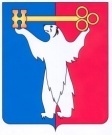 АДМИНИСТРАЦИЯ ГОРОДА НОРИЛЬСКАКРАСНОЯРСКОГО КРАЯРАСПОРЯЖЕНИЕ25.11.2021	г. Норильск	       № 5821В соответствии с решением Норильского городского Совета депутатов от 23.03.2021 № 27/5-609 «Об утверждении структуры Администрации города Норильска»,1. Внести в регламент взаимодействия между структурными подразделениями Администрации города Норильска при подготовке информации об осуществлении муниципального контроля, утвержденный распоряжением Администрации города Норильска от 17.07.2019 № 3841 (далее – Регламент), следующие изменения:1.1. В пункте 1.1 Регламента слова «Отдел по взаимодействию с правоохранительными органами Администрации города Норильска» (далее – Отдел)» заменить словами «Управление по правопорядку и административной практике Администрации города Норильска» (далее – Управление по правопорядку)».1.2. По всему тексту Регламента слова «Отдел» в соответствующих падежах заменить словами «Управление по правопорядку» в соответствующих падежах.1.3. В абзаце втором пункта 1.1 Регламента слова «Федеральным законом от 26.12.2008 № 294-ФЗ «О защите прав юридических лиц и индивидуальных предпринимателей при осуществлении государственного контроля (надзора) и муниципального контроля» (далее –Федеральный закон № 294);» заменить словами «Федеральным законом от 31.07.2020 № 248-ФЗ «О государственном контроле (надзоре) и муниципальном контроле в Российской Федерации» (далее – Федеральный закон № 248);».1.4. Абзац третий пункта 1.1 Регламента изложить в следующей редакции:«ежегодного доклада о виде контроля в порядке п. 8 ст. 30 Федерального закона № 248;».1.5. Пункт 2.1 Регламента изложить в следующей редакции:«2.1. Структурное подразделение, уполномоченное на осуществление муниципального контроля разрабатывает ежегодный план проведения плановых контрольных (надзорных) мероприятий с соблюдением требований Федерального закона № 248 и других нормативно-правовых актов Российской Федерации.».    1.6. Пункты 2.2, 2.3 Регламента исключить.1.7. Пункты 2.4 – 2.6 Регламента изложить в следующей редакции:«2.4. В соответствии со статьей 61 Федерального закона № 248 Порядок формирования плана проведения плановых контрольных (надзорных) мероприятий на очередной календарный год, его согласования с органами прокуратуры, включения в него и исключения из него контрольных (надзорных) мероприятий в течение года установлен Постановлением Правительства РФ от 31.12.2020 № 2428 «О порядке формирования плана проведения плановых контрольных (надзорных) мероприятий на очередной календарный год, его согласования с органами прокуратуры, включения в него и исключения из него контрольных (надзорных) мероприятий в течение года».2.5. Уполномоченные должностные лица до 20 ноября года, предшествующего году реализации ежегодного плана проведения плановых контрольных (надзорных) мероприятий, рассматривают и учитывают предложения органов прокуратуры по включению или не включению контрольных (надзорных) мероприятий в ежегодный план, представленный посредством единого реестра контрольных (надзорных) мероприятий.2.6. Информация, необходимая Управлению по правопорядку для заполнения обобщенных статистических сведений об осуществлении муниципального контроля, а также для формирования иных отчетных форм, представляется в Управление по правопорядку структурными подразделениями по письменному запросу заместителя Главы города Норильска (далее - Заместитель Главы) согласно сроку, установленному в запросе.». 1.8. Пункты 2.4 - 2.8 Регламента считать пунктами 2.2 - 2.6 соответственно.2. Разместить настоящее распоряжение на официальном сайте муниципального образования город Норильск.3. Настоящее распоряжение вступает в силу с 01.01.2022.Глава города Норильска	Д.В. КарасевО внесении изменений в распоряжение Администрации города Норильска                            от 17.07.2019 № 3841